Консультация для родителей дошкольников "Весело играем – свою речь развиваем"    Известно, что дефекты произношения малыша обычно не беспокоят родителей. Их даже умиляют отдельные «лепетные» слова, они сами повторяют смешные детские словечки.
Время идет, речь постепенно исправляется.
Но всегда ли? К сожалению, нет.
Для того чтобы предотвратить эти трудности, необходимо развивать речь ребенка в дошкольном возрасте.
Что больше всего любит делать ваш малыш?
Конечно же, играть. Существует множество игр, которые непосредственно влияют на развитие речи ребенка. Вот некоторые из них…

Игры с пальчиками
  Такие игры известны с давних времен.
В любой русской семье мама или няня сажала малыша на колени, брала его ручку в свою и, загибая пальчики, приговаривала:
Сорока-белобока дрова собирала,
Печку топила, кашу варила,
Деток кормила.
Этому дала, этому дала, этому дала...
А этому не дала:
Он дрова не колол,
Печку не топил,
Кашу не варил...
Народ сочинил множество подобных коротких приговорок, многие из которых и сейчас используются в работе с младшими дошкольниками. Существует немало сборников текстов для пальчиковых игр.

Лепка
    Почти любая ручная работа в итоге приводит к тренировке мускулатуры и координации движений рук, а значит, косвенно готовит ребенка к письму.
Мы много раз убеждались: как бы взрослые ни старались объяснить или даже показать малышу, как правильно вылепить из глины или пластилина какую-нибудь фигурку, без их помощи он почти никогда не справляется с заданием. Лучшее, что он создает, это шарик или колбаска.
Но и данная работа совсем не бесполезна. На глиняный шарик можно надавить пальчиком, который потом будет участвовать в письме, а колбаску сделать тоненькой, раскатывая сразу двумя важными для письма пальцами.
Так что лепка — дело весьма полезное. А чтобы она имела еще и «хозяйственный» эффект, можно предложить детям лепить посуду.
Кто знает, может быть, рука древнего человека развивалась именно благодаря необходимости лепить глиняные сосуды — амфоры, чаши, вазы, плошки, кувшины. (Заметьте, сколько новых слов появляется в лексиконе малыша!)
Глиняный шарик надо разминать пальцами, продавливать в нем ямку, делать тонкими «стенки», чтобы получилась настоящая чашка или кастрюлька.
Вся эта замечательная работа косвенным образом служит самому главному, к чему без карандаша и бумаги готовится рука ребенка, — умению писать.

Штриховки
   Также для развития мелкой моторики можно использовать различные штриховки как предметных, так и сюжетных картинок. Очень действенным будет метод обведения картинок по контуру, дорисовывание предметов.

Рисунки на песке
   Рисунки на песке являются наиболее интересным занятием для детей. Они могут рисовать на песке любые сюжеты, чертить геометрические фигуры, писать буквы и цифры.

   Итак, дорогие мамы и папы, дедушки и бабушки, играйте с вашим ребенком в такие игры и развивайте его речь!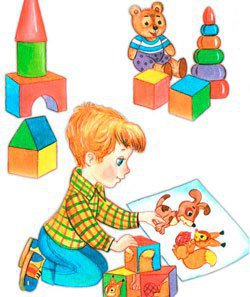 